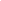 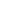 Etat des lieux :           ENTRÉE 	              SORTIEDate d’entrée : ......../......../…………….Date de sortie : ......../......../…………….L’état des lieux doit être établi par un contrat entre les deux parties lors de la remise des clés au locataire et lors de leur restitution en fin de bail, conformément à l’article 3 de la Loi n°89-462 du 6 juillet 1989. Il fait partie du contrat de location, dont il ne peut être dissocié. L’état des lieux d’entrée peut être complété par le locataire dans les 10 jours suivant sa tenue (et pendant le 1er mois de chauffe pour les éléments de chauffage).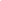 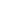 Type de bien :           Appartement              MaisonAdresse du bien donné en location :  …...…...………..………..………*Bailleur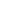 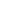 Civilité :     	     Monsieur      	MadamePrénom(s), Nom(s) : …...…...………..………………………………………………………………...Adresse : …...…...………..……………………… ...…...………..………..………..…………………..Email : …...…...………..………..………..………………………………………………………………..Locataire(s)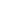 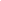 Civilité :     	    Monsieur      	MadamePrénom(s), Nom(s) : …...…...………..……… ………………………………………………………...Adresse : …...…...………..……………………… ...…...………..………..………..…………………..Email : …...…...………..………..………..………………………………………………………………..Nombre de clésNombre de clés remises (total) : …………Bien principal : …………..........................Entrée immeuble : …………....................Interphone : …………..............................Badge/ clé portail : …………..................Cave : ………….......................................Parking/ Box/ Garage : ...………………..Boîte aux lettres : ...………………………..Autres : ...……………………………………….Nom de l’ancien occupant : ………………………………Relevé des compteursElectricitéGazEauInstallation énergétiqueCircuit d’évacuation des produits de combustion – Dernière visite d’entretien : ..………..……..Chauffage :Collectif : [Oui] ou [Non]Gaz : [Oui] ou [Non]Électrique : [Oui] ou [Non]Autres : …..Eau chaude :Collectif : [Oui] ou [Non]Gaz : [Oui] ou [Non]Électrique : [Oui] ou [Non]Autres : …..Equipements :Cheminée(s): [Oui] ou [Non] , Type : [Votre réponse]Radiateur(s): [Oui] ou [Non] , Type : [Votre réponse]Convecteur(s) électrique(s): …Etat de fonctionnement de la cheminée (si applicable): .……..……....………..……....…État du logementENTRÉESéjour/Salle à mangerCuisineChambre 1Chambre 2Chambre 3WC/Toilettes 1WC/Toilettes 2Salle de bain 1 Salle de bain 2Autres : Terrasse, buanderie (précisez)Signatures des parties :Fait à : …...…...………………..….  	Le : …...…...………..………………	En ...…...… exemplairesÉtat des lieuxRelevé de compteurN° de compteurHP : …………………………………….HC : …………………………………….Relevé de compteurN° de compteur…………………………………….…………………………………………….…………Relevé de compteurRelevé de compteurEau froide : ……………………………...M3Eau chaude : ……………………………...M3Conseil :Prenez le soin de réaliser de nombreuses photos datées de l’ensemble du logement. Vous pouvez les joindre à l’état des lieux d’entrée et les faire signer par toutes les parties pour leur donner une valeur probante. Cela évitera les discussions potentielles lors de l’état des lieux de sortieCommentaires :N’hésitez pas à remplir cette zone pour y renseigner l’état des murs (e.g. trous), des sols (e.g. fissure sur le carrelage) et afin de préciser notamment le type de :sol : parquet massif ou stratifié, moquette, marbre, carrelage, etc.vitrage : velux, fenêtre, porte fenêtre, double ou simple, bois ou PVC, etc.revêtement des murs/ plafonds : papier peint, peinture, crépi, etc. ainsi que les prises/ appliques et plafonniers présentsEquipementsETATETATETATETATETATCommentairesEquipementsNeufTrès bienBienMoyenMauvaisCommentairesSolMurPlafondPorte(s)Fenêtre(s)Electricité et interrupteursChauffage, radiateursAlarmeInterphonePrise électrique : ...(nombre)Autres commentaires :Autres commentaires :Autres commentaires :Autres commentaires :Autres commentaires :Autres commentaires :Autres commentaires :EquipementsETATETATETATETATETATCommentairesEquipementsNeufTrès bienBienMoyenMauvaisCommentairesSolMurPlafondPorte(s)Fenêtre(s)Electricité et interrupteursChauffage, radiateursAlarmeInterphonePrise électrique : ...(nombre)Autres commentaires :Autres commentaires :Autres commentaires :Autres commentaires :Autres commentaires :Autres commentaires :Autres commentaires :EquipementsETATETATETATETATETATCommentairesEquipementsNeufTrès bienBienMoyenMauvaisCommentairesSolMurPlafondPorte(s)Fenêtre(s)Electricité et interrupteursChauffage, radiateursAlarmeInterphonePrise électrique : ...(nombre)Autres commentaires :Autres commentaires :Autres commentaires :Autres commentaires :Autres commentaires :Autres commentaires :Autres commentaires :EquipementsETATETATETATETATETATCommentairesEquipementsNeufTrès bienBienMoyenMauvaisCommentairesSolMurPlafondPorte(s)Fenêtre(s)Electricité et interrupteursChauffage, radiateursAlarmeInterphonePrise électrique : ...(nombre)Autres commentaires :Autres commentaires :Autres commentaires :Autres commentaires :Autres commentaires :Autres commentaires :Autres commentaires :EquipementsETATETATETATETATETATCommentairesEquipementsNeufTrès bienBienMoyenMauvaisCommentairesSolMurPlafondPorte(s)Fenêtre(s)Electricité et interrupteursChauffage, radiateursAlarmeInterphonePrise électrique : ...(nombre)Autres commentaires :Autres commentaires :Autres commentaires :Autres commentaires :Autres commentaires :Autres commentaires :Autres commentaires :EquipementsETATETATETATETATETATCommentairesEquipementsNeufTrès bienBienMoyenMauvaisCommentairesSolMurPlafondPorte(s)Fenêtre(s)Electricité et interrupteursChauffage, radiateursAlarmeInterphonePrise électrique : ...(nombre)Autres commentaires :Autres commentaires :Autres commentaires :Autres commentaires :Autres commentaires :Autres commentaires :Autres commentaires :EquipementsETATETATETATETATETATCommentairesEquipementsNeufTrès bienBienMoyenMauvaisCommentairesSolMurPlafondPorte(s)Fenêtre(s)Electricité et interrupteursChauffage, radiateursAlarmeInterphonePrise électrique : ...(nombre)Autres commentaires :Autres commentaires :Autres commentaires :Autres commentaires :Autres commentaires :Autres commentaires :Autres commentaires :EquipementsETATETATETATETATETATCommentairesEquipementsNeufTrès bienBienMoyenMauvaisCommentairesSolMurPlafondPorte(s)Fenêtre(s)Electricité et interrupteursChauffage, radiateursAlarmeInterphonePrise électrique : ...(nombre)Autres commentaires :Autres commentaires :Autres commentaires :Autres commentaires :Autres commentaires :Autres commentaires :Autres commentaires :EquipementsETATETATETATETATETATCommentairesEquipementsNeufTrès bienBienMoyenMauvaisCommentairesSolMurPlafondPorte(s)Fenêtre(s)Electricité et interrupteursChauffage, radiateursAlarmeInterphonePrise électrique : ...(nombre)Autres commentaires :Autres commentaires :Autres commentaires :Autres commentaires :Autres commentaires :Autres commentaires :Autres commentaires :EquipementsETATETATETATETATETATCommentairesEquipementsNeufTrès bienBienMoyenMauvaisCommentairesSolMurPlafondPorte(s)Fenêtre(s)Electricité et interrupteursChauffage, radiateursAlarmeInterphonePrise électrique : ...(nombre)Autres commentaires :Autres commentaires :Autres commentaires :Autres commentaires :Autres commentaires :Autres commentaires :Autres commentaires :EquipementsETATETATETATETATETATCommentairesEquipementsNeufTrès bienBienMoyenMauvaisCommentairesBailleur (ou mandataire)Nom, prénom et signature précédée de la mention « Lu et approuvé »Locataire(s) et caution(s) éventuelle(s)Nom(s), prénom(s), signature(s) précédée(s) de la mention « je reconnais exactes ces constatations sur l’état du logement » (si le locataire représente d’autres locataires inscrire : « Je me porte fort pour tous les autres titulaires du bail »)